Children’s Hospitals and Clinics – Minnesota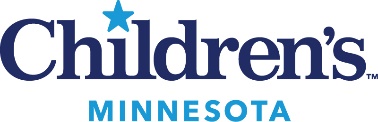 Minneapolis and St. PaulPGY1 Supplemental Application MaterialsNAME:	**Upload all application materials to the PhORCAS website by December 30th.What are your reasons for pursuing a pharmacy practice residency at Children’s Hospitals and Clinics of Minnesota?What are your professional career goals three years after completing your residency?What are your professional career goals seven-to-ten years after completing your residency?What types of pharmacy projects would you like to initiate or participate in during your residency?		Describe the best job you ever had.  What made it stand out from any other?What type of hobbies or activities do you enjoy in your spare time?What’s the most important thing we should know about you that isn’t in your application or resume?Career GoalsProfessional InterestsMiscellaneous